Зарегистрировано в государственно-правовом управлении Правительства Ярославской области 25 марта 2014 г. N 10-3788ДЕПАРТАМЕНТ ОБРАЗОВАНИЯ ЯРОСЛАВСКОЙ ОБЛАСТИПРИКАЗот 25 марта 2014 г. N 10-нпОБ УТВЕРЖДЕНИИ ПОРЯДКА НАЗНАЧЕНИЯ И ВЫПЛАТЫ КОМПЕНСАЦИИЧАСТИ РОДИТЕЛЬСКОЙ ПЛАТЫ ЗА ПРИСМОТР И УХОД ЗА ДЕТЬМИ ИПРИЗНАНИИ УТРАТИВШИМИ СИЛУ ПРИКАЗОВ ДЕПАРТАМЕНТА ОБРАЗОВАНИЯЯРОСЛАВСКОЙ ОБЛАСТИ ОТ 08.11.2010 N 873/01-03,ОТ 16.01.2012 N 13/01-03В соответствии с Федеральным законом от 29 декабря 2012 года N 273-ФЗ "Об образовании в Российской Федерации" и Законом Ярославской области от 19 декабря 2008 г. N 65-з "Социальный кодекс Ярославской области"ДЕПАРТАМЕНТ ОБРАЗОВАНИЯ ЯРОСЛАВСКОЙ ОБЛАСТИ ПРИКАЗЫВАЕТ:1. Утвердить прилагаемый Порядок назначения и выплаты компенсации части родительской платы за присмотр и уход за детьми, осваивающими образовательные программы дошкольного образования в организациях, осуществляющих образовательную деятельность.2. Признать утратившими силу приказы департамента образования Ярославской области:- от 08.11.2010 N 873/01-03 "Об утверждении Порядка назначения и выплаты компенсации расходов на содержание ребенка в дошкольной образовательной организации";- от 16.01.2012 N 13/01-03 "О внесении изменений в приказ департамента образования Ярославской области от 08.11.2010 N 873/01-03".3. Контроль за исполнением приказа возложить на первого заместителя директора департамента Астафьеву С.В.(в ред. Приказа Департамента образования ЯО от 16.02.2018 N 02-нп)4. Приказ вступает в силу через 10 дней после его официального опубликования.Директор департаментаМ.В.ГРУЗДЕВУтвержденприказомдепартамента образованияЯрославской областиот 25.03.2014 N 10-нпПОРЯДОКНАЗНАЧЕНИЯ И ВЫПЛАТЫ КОМПЕНСАЦИИ ЧАСТИ РОДИТЕЛЬСКОЙ ПЛАТЫ ЗАПРИСМОТР И УХОД ЗА ДЕТЬМИ, ОСВАИВАЮЩИМИ ОБРАЗОВАТЕЛЬНЫЕПРОГРАММЫ ДОШКОЛЬНОГО ОБРАЗОВАНИЯ В ОРГАНИЗАЦИЯХ,ОСУЩЕСТВЛЯЮЩИХ ОБРАЗОВАТЕЛЬНУЮ ДЕЯТЕЛЬНОСТЬ1. Общие положения1.1. Порядок назначения и выплаты компенсации части родительской платы за присмотр и уход за детьми, осваивающими образовательные программы дошкольного образования в организациях, осуществляющих образовательную деятельность (далее - Порядок), разработан в целях реализации Федерального закона от 29 декабря 2012 года N 273-ФЗ "Об образовании в Российской Федерации", Закона Ярославской области от 19 декабря 2008 г. N 65-з "Социальный кодекс Ярославской области".Порядок регулирует отношения между образовательными организациями и родителями (законными представителями) детей по вопросам предоставления компенсации части родительской платы за присмотр и уход за детьми, осваивающими образовательные программы дошкольного образования в образовательной организации (далее - компенсация).1.2. Размер компенсации определяется в зависимости от количества в семье детей в возрасте до 18 лет, за исключением лиц, не достигших возраста 18 лет, но приобретших дееспособность в полном объеме или объявленных полностью дееспособными в соответствии с законодательством.1.3. Размер компенсации определяется исходя из среднего размера родительской платы за присмотр и уход за детьми, осваивающими образовательные программы дошкольного образования в государственных и муниципальных организациях, осуществляющих образовательную деятельность на территории Ярославской области, и составляет:- 20 процентов на первого ребенка;- 50 процентов на второго ребенка;- 70 процентов на третьего и последующих детей.Перерасчет компенсации по причине отсутствия ребенка в образовательной организации в текущем месяце производится в следующем месяце.1.4. Средний размер родительской платы за присмотр и уход за детьми, осваивающими образовательные программы дошкольного образования в государственных и муниципальных организациях, осуществляющих образовательную деятельность, устанавливается Правительством области по муниципальным районам и городским округам Ярославской области на основании сведений, представляемых органами местного самоуправления муниципальных образований области.1.5. Право на получение компенсации имеет один из родителей (законных представителей), внесший плату за присмотр и уход за ребенком в соответствующей образовательной организации.1.6. Выплата компенсации производится за счет средств областного бюджета.2. Процедура обращения граждан за компенсацией2.1. Для получения компенсации родители (законные представители) ребенка представляют в образовательную организацию:- заявление на выплату компенсации;- копии следующих документов (с предъявлением оригиналов):документ, удостоверяющий личность заявителя;свидетельства о рождении детей;документ, подтверждающий полномочия законного представителя ребенка, в случае если законный представитель ребенка не является его родителем;(абзац введен Приказом Департамента образования ЯО от 12.01.2015 N 01-нп)документ, подтверждающий совместное проживание с ребенком (детьми) родителя (законного представителя), обратившегося за компенсацией (справка о регистрации, выписка из домовой книги, справка о составе семьи и тому подобное);(абзац введен Приказом Департамента образования ЯО от 16.02.2018 N 02-нп)свидетельство о браке (расторжении брака) в случае несоответствия фамилии родителя и ребенка.Копии перечисленных документов заверяются образовательной организацией.2.2. В заявлении на выплату компенсации указываются фамилия, имя, отчество родителя (законного представителя) ребенка, которому будет выплачиваться компенсация, способ получения компенсации (путем перечисления соответствующих сумм на лицевой (расчетный) счет в кредитной организации с указанием номера лицевого (расчетного) счета получателя, почтовым переводом через организацию федеральной почтовой связи с указанием адреса доставки либо посредством выдачи наличными в кассе образовательной организации).2.3. Заявление на выплату компенсации регистрируется в образовательной организации.2.4. Заявление на выплату компенсации и документы, указанные в пункте 2.1 данного раздела Порядка, представляются в образовательную организацию на момент поступления в нее ребенка и хранятся в личном деле ребенка.(п. 2.4 в ред. Приказа Департамента образования ЯО от 12.01.2015 N 01-нп)2.5. При посещении детьми дошкольного возраста из одной семьи разных образовательных организаций в каждую из них представляются документы, указанные в пункте 2.1 данного раздела Порядка. Размер компенсации на каждого ребенка определяется в соответствии с пунктами 1.2 и 1.3 раздела 1 Порядка.2<1>. Особенности обращения граждан за компенсациейв электронной форме(введен Приказом Департамента образования ЯОот 22.05.2015 N 20-нп)Заявление на выплату компенсации может быть подано в электронной форме с использованием федеральной государственной информационной системы "Единый портал государственных и муниципальных услуг (функций)" (далее - Единый портал).Заявление на выплату компенсации в электронной форме может быть подано только заявителями, имеющими подтвержденную учетную запись на Едином портале.При обращении через Единый портал результат рассмотрения заявления на выплату компенсации доступен в личном кабинете заявителя на Едином портале.При обращении в электронной форме за получением компенсации заявителю обеспечивается возможность осуществить запись на прием в образовательную организацию через Единый портал.3. Назначение и выплата компенсации3.1. Компенсация назначается с месяца представления заявления на выплату компенсации и документов, указанных в пункте 2.1 раздела 2 Порядка.Компенсация назначается за прошедший период, но не более чем за 3 месяца, предшествующих обращению, и не ранее месяца, в котором возникло право на ее получение.Решение о назначении родителю (законному представителю) выплаты компенсации образовательная организация принимает в течение 7 рабочих дней.Основанием для отказа в получении компенсации является представление неполного пакета документов, предусмотренных пунктом 2.1 раздела 2 Порядка.3.2. Руководитель образовательной организации на основании представленных родителями (законными представителями) ребенка заявления на выплату компенсации и документов, указанных в пункте 2.1 раздела 2 Порядка, издает приказ о выплате компенсации с определением процента компенсации на каждого ребенка.3.3. Выплата компенсации производится начиная с месяца, следующего за месяцем подачи заявления на выплату компенсации и документов, указанных в пункте 2.1 раздела 2 Порядка.3.4. Компенсация ежемесячно выплачивается образовательной организацией родителю (законному представителю) ребенка при условии внесения платы за присмотр и уход за детьми в соответствующей образовательной организации в течение месяца, следующего за месяцем, за который произведена плата за присмотр и уход за детьми в соответствующей образовательной организации.Внесение платы за присмотр и уход за детьми в соответствующей образовательной организации подтверждается квитанцией об оплате, представляемой родителями (законными представителями) ребенка в данную организацию, или извещением о плате за присмотр и уход за детьми в соответствующей образовательной организации, поступающим в бухгалтерию образовательной организации.При невнесении платы за присмотр и уход за детьми в соответствующей образовательной организации выплата компенсации приостанавливается.3.5. Выплата компенсации родителю (законному представителю) прекращается со дня, следующего за днем отчисления ребенка из соответствующей образовательной организации.При изменении данных о ребенке, его родителях (законных представителях), изменении обстоятельств, влияющих на назначение компенсации и определение ее размера (изменения в составе семьи заявителя, достижение детьми возраста 18 лет, приобретение ими дееспособности в полном объеме или объявление их полностью дееспособными, лишение родителей родительских прав и так далее), родители (законные представители) обязаны в письменной форме не позднее 30 календарных дней со дня наступления таких обстоятельств известить образовательную организацию об указанных изменениях. Размер выплаты компенсации изменяется с месяца, следующего за месяцем, в котором произошли такие изменения.(в ред. Приказа Департамента образования ЯО от 12.01.2015 N 01-нп)3.6. Компенсация, назначенная и выплаченная родителю (законному представителю) на основании представленных им документов, содержащих недостоверные сведения, влияющие на назначение и выплату компенсации, подлежит возврату.3.7. Образовательная организация определяет объем средств на выплату компенсации в целом и направляет заявку в муниципальный (государственный) орган, осуществляющий управление в сфере образования, до 15 числа текущего месяца.3.8. Средства на выплату компенсации направляются образовательным организациям из областного бюджета муниципальными (государственными) органами, осуществляющими управление в сфере образования.3.9. Дополнительные расходы, связанные с выплатой компенсации (банковские, почтовые услуги), возмещаются за счет средств областного бюджета.(в ред. Приказа Департамента образования ЯО от 16.02.2018 N 02-нп)3.10. Образовательная организация обязана обеспечить сохранность документов, касающихся назначения и выплаты компенсации.3.11. Контроль за назначением и выплатой компенсации возлагается на муниципальные (государственные) органы, осуществляющие управление в сфере образования.4. Особенности выплаты компенсации при направленииродителями (законными представителями) средств (частисредств) материнского (семейного) капитала на платуза присмотр и уход за детьми в соответствующейобразовательной организации4.1. Назначение компенсации родителям (законным представителям) детей, направившим средства (часть средств) материнского (семейного) капитала на плату за присмотр и уход за детьми в соответствующей образовательной организации, осуществляется в соответствии с разделом 3 настоящего Порядка.4.2. Компенсация родителям (законным представителям) детей, направившим средства (часть средств) материнского (семейного) капитала на плату за присмотр и уход за детьми в соответствующей образовательной организации, выплачивается ежеквартально образовательной организацией в течение месяца, следующего за кварталом, в котором произведена плата за присмотр и уход за детьми в соответствующей образовательной организации.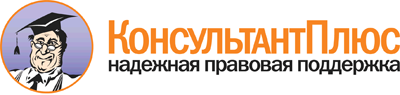 Приказ Департамента образования ЯО от 25.03.2014 N 10-нп
(ред. от 16.02.2018)
"Об утверждении Порядка назначения и выплаты компенсации части родительской платы за присмотр и уход за детьми и признании утратившими силу приказов департамента образования Ярославской области от 08.11.2010 N 873/01-03, от 16.01.2012 N 13/01-03"
(Зарегистрировано в государственно-правовом управлении Правительства ЯО 25.03.2014 N 10-3788)Документ предоставлен КонсультантПлюс

www.consultant.ru

Дата сохранения: 05.03.2018
 Список изменяющих документов(в ред. Приказов Департамента образования ЯО от 12.01.2015 N 01-нп,от 22.05.2015 N 20-нп, от 16.02.2018 N 02-нп)Список изменяющих документов(в ред. Приказов Департамента образования ЯО от 12.01.2015 N 01-нп,от 22.05.2015 N 20-нп, от 16.02.2018 N 02-нп)